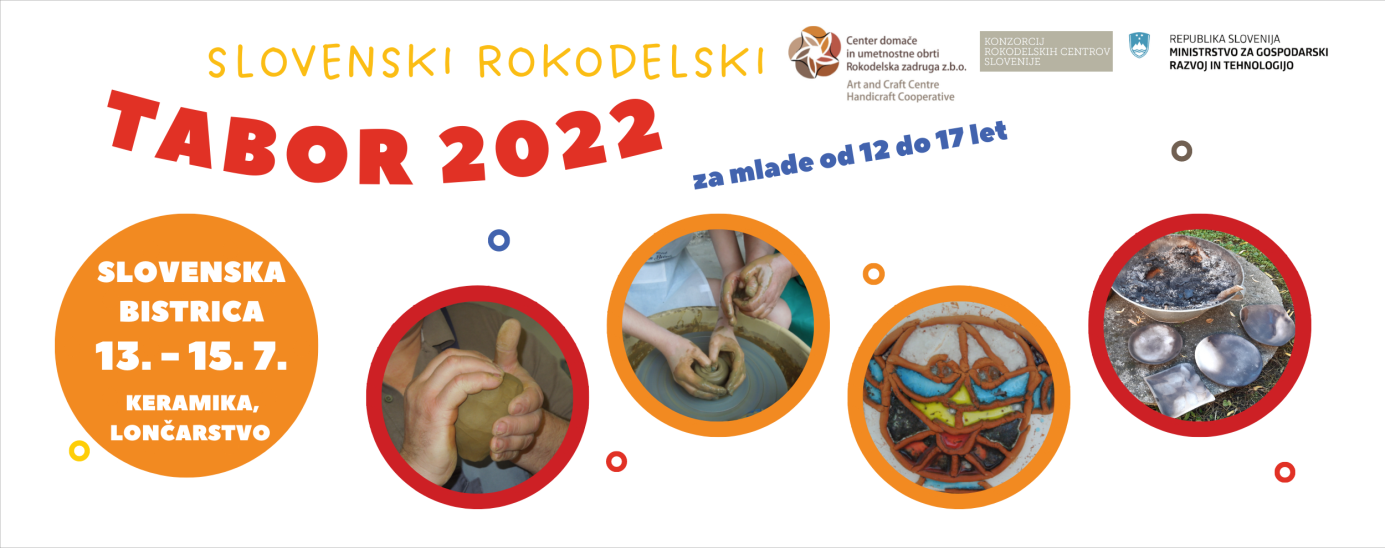 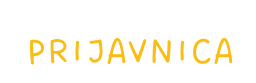 PODATKI O UDELEŽENCU
Ime in priimek: _______________________________________________________________Naslov: _____________________________________________________________________
Datum rojstva: ______________ Kraj rojstva: ___________________ Starost: ____________
Posebnosti glede prehrane, alergije: ______________________________________________
Bolezni, s katerimi mora biti organizator seznanjen: _________________________________Zdravila, ki jih otrok potrebuje: __________________________________________________
Ostale posebnosti, ki bi lahko vplivale na aktivnosti:
___________________________________________________________________________ZAKONITI ZASTOPNIK
Ime in priimek: _______________________________________________________________
Naslov: _____________________________________________________________________Telefon: ____________________________________________________________________
E-mail: _____________________________________________________________________DOVOLJENJE ZA UDELEŽBO NA TABORU (izpolnijo starši ali skrbniki):Spodaj podpisani _____________________________________________________________,kot zakoniti zastopnik ___________________________________, rojenega ______________
dovoljujem udeležbo le-tega na Rokodelskem taboru v Slovenski Bistrici, ki se bo odvijal med 13. in 15. 7. 2022 v Centru domače in umetnostne obrti v Slovenski Bistrici, in ekskurzijo na razstavo sodobne keramike v Kranj. Prav tako s podpisom potrjujem objavo fotografij za namen promocije. Podroben program tabora je na voljo na spletni strani: www.rokodelci.si 
NAVODILATabor financira Ministrstvo za gospodarski razvoj in tehnologijo. Za udeležence je brezplačen, vendar ni zastonj, zato pričakujemo zanesljivo udeležbo prijavljenega otroka!Starši ali skrbniki morajo poskrbeti za pravočasen prihod na tabor in ob koncu tabora za odhod domov.V primeru nezgode in nezmožnosti sodelovanja so dolžni starši ali skrbniki poskrbeti za
prevoz otroka domov.V primeru neprimernega vedenja in neupoštevanja navodil organizatorjev, otrok predčasno odstopi od programa tabora. Starši ali skrbniki morajo poskrbeti za prevzem otroka.V primeru nepričakovanih dogodkov (nesreča, bolezen) bodo starši o tem obveščeni po telefonu.
KLAVZULA O VARSTVU OSEBNIH PODATKOV
Spodaj podpisani soglašam z naslednjo klavzulo o varovanju osebnih podatkov: Zakoniti zastopnik otroka dovoljujem, da Center domače in umetnostne obrti, Rokodelska zadruga, z. b. o., so. p. kot organizator tabora z namenom izpolnjevanja ali uveljavljanja pravic iz pogodbenega razmerja vzpostavi, vzdržuje in upravlja z njegovimi osebnimi podatki v skladu z veljavnimi predpisi s področja varstva osebnih podatkov. Center domače in umetnostne obrti, Rokodelska zadruga, z. b. o., so. p. bo vaše podatke uporabljal skladno z veljavno zakonodajo in podanim soglasjem ter jih skrbno varoval od datuma potrditve do preklica soglasja. Podatke bo posredoval na Razvojni center Srca Slovenije, d. o. o. za potrebe priprave poročila z namenom pogodbenega poročanja na MGRT. Od Centra domače in umetnostne obrti, Rokodelska zadruga, z. b. o., so. p. lahko zahtevate, da preneha z uporabo otrokovih osebnih podatkov (preklic soglasja). V tem primeru pišite na cduo@keramikacenter.com. 
Podpis zakonitega zastopnika: ___________________________
Kraj in datum: ________________________________________
Izpolnjeno prijavnico pošljite do 30. 6. 2022 na cduo@keramikacenter.com. O potrditvi udeležbe vašega otroka na taboru vas bomo obvestili takoj po prejemu prijavnice. 